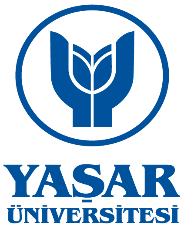 FİNAL MAZERET SINAVI SONUCU FORMUT.C. YAŞAR ÜNİVERSİTESİ REKTÖRLÜĞÜ…………….. DEKANLIĞI’NA/MÜDÜRLÜĞÜ’NE,Aşağıda bilgileri olan öğrenci dersin mazeret sınavına girmiş ve yapılan değerlendirme sonucunda puan ve başarı harf notu tablodaki haliyle belirtilmiştir. Gereğini arz ederim.*gerektiğinde satır eklenebilir.							Öğretim Üyesi Ad Soyad  :							Tarih         :							İmza          :Öğrenci BilgileriÖğrenci BilgileriAd, SoyadÖğrenci No.BölümDers BilgileriDers BilgileriDers AdıSınav TarihiPuanHarf Notu